Сизинские вести № 2828.09.2017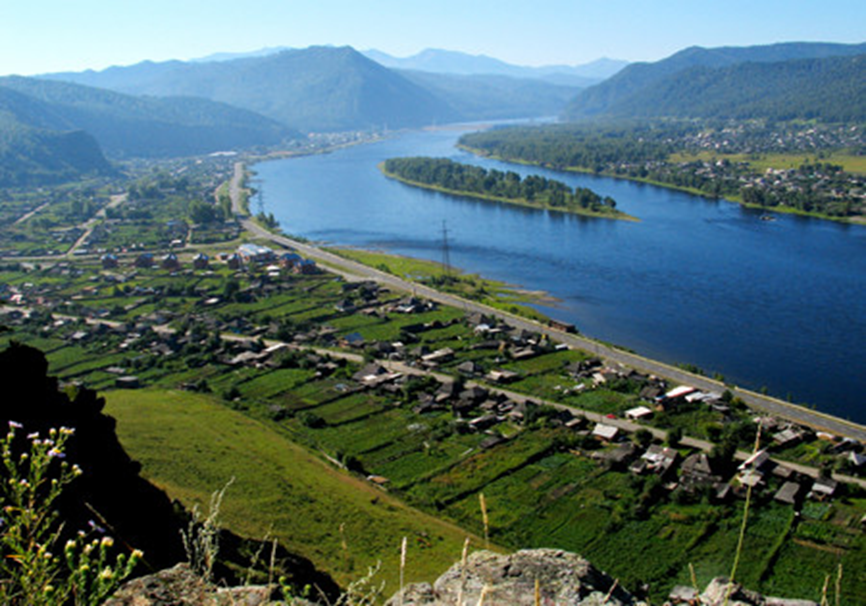 	Газета распространяется бесплатно*Орган издания Муниципальное образование «Сизинский сельсовет»СЕГОДНЯ В НОМЕРЕ:Постановление №110 ……………………………………………………...……...стр.2Постановление №111 ………………………………………………………..……стр.2Постановление №115 ……………………………………….…………………….стр.12Постановление №117 ……………………………………………………………..стр.14Постановление №118 ………………………………………………….………….стр.15Постановление №120 ……………………………….………………….…………стр.19Поздравления ………………………………………………………….…………. стр.26Результаты совместной работы администрации Сизинского сельсовета и общественной организацией Совета ветеранов – пенсионеров с. Сизая …..…стр.27Обращение депутатов ………………………………………………….….…..….стр.31РОССИЙСКАЯ ФЕДЕРАЦИЯАДМИНИСТРАЦИЯ СИЗИНСКОГО СЕЛЬСОВЕТАШУШЕНСКОГО РАЙОНА КРАСНОЯРСКОГО КРАЯ                                            П О С Т А Н О В Л Е Н И ЕОт   «25 » сентября 2017                        с. Сизая                                      № 110 «Об отмене постановления № 63 от 25.09.2017 об утверждении Положения о старостах муниципального образования «Сизинский сельсовет».  		  На основании заключения юридической экспертизы муниципального нормативного правового акта, проведенного Управлением Губернатора Красноярского края по организации взаимодействия с органами местного самоуправления в соответствии со статьей 3 закона Красноярского края от 24.03.2009 № 7-2635 «О Регистре муниципальных нормативных правовых актов Красноярского края» ПОСТАНОВЛЯЮОтменить постановление № 63 от 15.05.2017 «Об утверждении Положения о старостах муниципального образования «Сизинский сельсовет».Постановление вступает в силу со дня его подписания и подлежит публикации в газете «Сизинские вести».4. Контроль за исполнением постановления оставляю за собой.Глава Сизинского сельсовета					Т. А. КоробейниковаРОССИЙСКАЯ ФЕДЕРАЦИЯАДМИНИСТРАЦИЯ СИЗИНСКОГО СЕЛЬСОВЕТАШУШЕНСКОГО РАЙОНА КРАСНОЯРСКОГО КРАЯП О С Т А Н О В Л Е Н И Е           от 25.09.2017                                   с. Сизая                                               № 111                                                          «Об утверждении программы комплексного развития транспортной  инфраструктуры муниципального образования «Сизинский сельсовет» на 2017 – 2020 годы».     В целях разработки комплекса мероприятий направленных на повышение надежности, эффективности и экологичности работы объектов транспортной  инфраструктуры, расположенных на территории муниципального образования «Сизинский сельсовет», руководствуясь пунктом 5 части 1 статьи 14 Федерального закона от 06.10.2003 N 131-ФЗ "Об общих принципах организации местного самоуправления в Российской Федерации",  постановлением Правительства РФ от 25.12.2015 года №1440 «Об утверждении требований к программам комплексного развития транспортной инфраструктуры поселений и городских округов», Градостроительным кодексом Российской Федерации от 29.12.2004 года (в редакции от 13.07.2015 г.), Уставом Сизинского сельсовета ПОСТАНОВЛЯЮ:Утвердить Программу комплексного развития транспортной  инфраструктуры муниципального образования «Сизинский сельсовет»  на 2017 – 2020 гг. (приложение № 1).Опубликовать Постановление в газете «Сизинские вести» и разместить на официальном сайте администрации Сизинского сельсовета в сети Интернет (http://sizinskogosoveta.wix.com/country-day-schooI-r). Постановление вступает в силу со дня подписания. Контроль за исполнением настоящего постановления оставляю за собой.Глава Сизинского сельсовета:                                             Т. А. КоробейниковаПриложение № 1 к постановлению № 111 от 25.09.2017	Программа комплексного развития транспортной инфраструктуры  муниципального образования «Сизинский сельсовет» на 2017 – 2020 г.г.Паспорт программыОбщие положения.    Программа комплексного развития транспортной инфраструктуры муниципального образования «Сизинский сельсовет» на 2017–2020 г.г. направлена на комплексное благоустройство сельской территории, содержание и ремонт автомобильных дорог общего пользования, в соответствии с правилами, стандартами, техническими нормами и другими нормативными документами, относящимися к обеспечению безопасности дорожного движения. Она включает в себя комплекс инженерно-технических мероприятий для поддержания элементов обустройства сельских дорог постоянно в надлежащем порядке и создания комфортных условий для работы и проживания граждан: - содержание проезжей части дорог,  - строительство тротуаров;  - ремонт проезжей части  дорог; - нанесение горизонтальной дорожной разметки (в первую очередь в местах нерегулируемых пешеходных переходов, вблизи школы);  - применение передовых технологий ремонта и содержания автомобильных дорог общего пользования;В настоящей программе применяются следующие основные термины, и определения:Дорога - обустроенная или приспособленная и используемая для движения транспортных средств полоса земли либо поверхность искусственного сооружения. Дорога включает в себя одну или несколько проезжих частей, а также трамвайные пути, тротуары, обочины и разделительные полосы при их наличии;Проезжая часть - элемент дороги, предназначенный для движения безрельсовых транспортных средств;Тротуар - элемент дороги, предназначенный для движения пешеходов и примыкающий к проезжей части или отделенный от нее газоном;Ремонт автомобильной дороги - комплекс работ по воспроизводству ее первоначальных транспортно-эксплуатационных характеристик, при котором производится возмещение износа покрытия, восстановление и улучшение его ровности и сцепных качеств, устранение всех деформаций и повреждений дорожного покрытия, земляного полотна, дорожных сооружений, элементов обстановки и обустройства дороги, организации и обеспечения безопасности движения;Содержание автомобильной дороги - выполняемый в течение всего года (с учетом сезона) на всем протяжении дороги комплекс работ по уходу за дорогой, дорожными сооружениями и полосой отвода, по профилактике и устранению постоянно возникающих мелких повреждений, по организации и обеспечению безопасности движения, а также зимнему содержанию и озеленению дороги.Социально-экономическое состояние  муниципального образования«Сизинский сельсовет».     Муниципальное образование «Сизинский сельсовет» Шушенского района Красноярского края расположено на правом берегу Енисея рядом с Майнской и Саяно-Шушенской ГЭС. Общая площадь земель сельсовета составляет 687417 га, на которых расположены три населенных пункта: с. Сизая, д. Голубая, п. Красный Хутор. Удаленность от районного центра п. Шушенское: д. Голубая - 61 км, с. Сизая - 58 км, п. Красный Хутор - 47 км. 2.1. Общая протяженность дорог в границах Сизинского сельсовета составляет: 35, 94 км. - Протяженность улиц с асфальтовым покрытием - 7,9 км;- протяженность улиц с гравийным покрытием – 18,61 км;- протяженность проселочных дорог – 9,43 км.      В Сизинском сельсовете имеются 5 мостовых сооружения на пересечении с естественными преградами (реки и пр.), которым требуется реконструкция. На территории поселения имеется 1 автозаправочная станция. Интенсивность автобусного движения достаточна.  Остановки не везде оборудованы павильонами.Население муниципального образования «Сизинский сельсовет»  Население сельсовета составляет на 01.01.2016 года 2439 человек. Возрастная структура населения:-численность населения в трудоспособном возрасте –  1431 человек;-численность населения старше трудоспособного возраста –612 человек; -детей всего –  415 человек, в том числе:  в возрасте до 7 лет   -  190 чел., 7-18 лет – 225 чел;2.3. Сельскохозяйственная деятельность: В селе занимаются заготовкой и реализацией древесины, розничной торговлей, добычей и переработкой природного камня, охотой, рыболовством, сбором лекарственных трав, ягод, грибов и ореха, скотоводством и земледелием.Рынок труда: Из основных числящихся производственных предприятий   (включая сельскохозяйственное производство), на территории Сизинского сельсовета расположены частные предприятия и фирмы - АЗС, ООО «Цветные камни», промыслово-охотничье хозяйство ООО «Мал-Яр», гостевой дом МКК СаянМрамор на 15 человек, 14 торговых точек, розничная торговля на рынке. Некоммерческие структуры - пожарная часть, церковь Святой Евдокии, почта и телеграф, теплоэлектросети «ШТЭС» (котельные) обслуживающие управление сельсовета, МБУК «СДК», библиотеку и школу.Жилищно-коммунальная сфера: В соответствии с данными,  наличие общей площади жилого фонда на территории поселения  составляет 49 700 м 2.                                                                                          В Сизинском сельсовете преобладает частный жилищный фонд (96% всего жилищного фонда поселения), на долю муниципального фонда приходится 4%.                                                                   Уровень благоустройства жилищного фонда, по имеющимся видам инженерного оборудования  является низким. Из всех видов инженерного оборудования жилищный фонд поселения обеспечен скважинами на 1,28%, остальными видами инженерного оборудования жилищный фонд поселения не обеспечен.                                                                                                                                В Сизинском сельсовете преобладают деревянная жилая застройка, которая составляет 95,7% от общей площади всего жилищного фонда поселения. Небольшой долей (2,9%) жилищный фонд поселения представлен каменными домами (в т. ч. кирпичные, крупнопанельные, блочные) и домами из прочих материалов (1,5%).Здравоохранение и культура: На территории села находится амбулаторно-стационарное учреждение,  2 ФАПа в Саянске и в п. Красный Хутор, ветеринарный пункт, есть аптека, МБУК сельская библиотека Светелка, МБУК сельский дом культуры на 250 человек.Образование: На территории села находится МБОУ Московская средняя общеобразовательная школа имени Ивана Ярыгина. Здание трехэтажное общей площадью 8881,5 м2, в здании находятся три учреждения:- МБДОУ детский сад «Солнышко» площадью 801,29кв.м.,-филиалисторико – этнографического музея - заповедника «Шушенское» (Музей Ивана Ярыгина) площадью 261,8 кв. м- МБОУ Московская средняя школа им. Ивана ЯрыгинаТип здания: кирпичное, состоящее из 3-х этажей, объединенных переходомпо 1и 2 этажам отдельных зданий. Школа рассчитана на - 480 человек.Обучается - 225 человек. Педагогический коллектив -27чел. Обслуживающийперсонал -29 чел. Общая площадь школы: 5446,41 кв. м.Школа обеспечивает доступное начальное, общее и среднее общее образование.Связь: Население обеспечено телефонной сетью общего пользования на 180 номеров. Общественные здания телефонизированы на 100 процентов. Имеется почтовое отделение связи.Вышек сотовой связи на территории нет. Радиосеть – не сохранилась.Финансы:Бюджет Сизинского сельсовета формируется меньшей частью за счет межбюджетных трансфертов (дотаций, субвенций, иных межбюджетных трансфертов) 36,3% , а также собственных доходов 63,7%.Бюджет Сизинского сельсовета за 2016 год по доходам составил 7210135,00   руб., безвозмездные поступления 4098536,00Транспортная инфраструктура.В настоящее время транспортные потребности жителей и организаций на территории муниципального образования «Сизинский сельсовет» реализуются средствами автомобильной дороги.Оценка транспортного спроса включает в себя процесс анализа передвижения населения к объектам тяготения, размещенным в различных зонах территории поселения.В основе оценки транспортного спроса на объекты тяготения лежат потребности населения в передвижении. Можно выделить основные группы объектов тяготения:- Объекты социальной сферы;- Объекты культурной и спортивной сферы;- Объект дошкольного и школьного образования;- Объекты трудовой занятости населения.Учитывая длительность территории поселка, потребность внутри поселковых перемещений населения реализуется с использованием личного автотранспорта либо общественным автотранспортом. 4. Характеристика функционирования и показатели работы транспортной инфраструктуры по видам транспорта.Улично-дорожная сетьСложившаяся улично-дорожная сеть муниципального образования «Сизинский сельсовет» проходит вдоль реки Енисей и вдоль рек Сизая и Голубая.Основой транспортной схемы являются улицы Ленина, Песочная, Щетинкина, они обеспечивают транспортную связь центральных  улиц с внешними дорогами. Второстепенные дороги проходят в основном в широтном направлении и связывают вышеуказанные улицы.Характеристика условий пешеходного и велосипедного передвижения.Для передвижения пешеходов  по селу Сизая, д. Голубая и п. Красный Хутор  тротуары не предусмотрены.Специализированные дорожки для велосипедного передвижения на территории МО «Сизинский сельсовет» не предусмотрены. Движение велосипедистов осуществляется в соответствии с требованиями ПДД по дорогам общего пользования.Характеристика сети дорог поселка, параметры дорожного движения, оценка качества содержания дорог. Уличная сеть села Сизая имеет линейное построение. Ширина главных улиц колеблется до 15 метров. Ширина проезжих частей  6 м. Основные и главные улицы имеют асфальтовое покрытие. Тротуарное покрытие отсутствует. Дорожно – транспортная сеть муниципального образования «Сизинский сельсовет» состоит из дорог, предназначенных для не скоростного движения. В таблице № 1 приведен перечень  дорог муниципального образования «Сизинский сельсовет», которые  расположены в границах населенного пункта,  в связи с этим скоростной режим движения, в соответствии с п. 10.2 ПДД, составляет 60 км/ч с ограничением на отдельных участках до 20 км/ч. Основной состав транспортных средств представлен легковыми автомобилями, находящимися в собственности у населения. Таблица № 1 Перечень автомобильных дорог общего пользования на территории МО «Сизинский сельсовет»Итого протяженность дорог муниципального образования «Сизинский сельсовет»:  35, 94 км     Дороги в МО «Сизинский сельсовет»  различаются по типу покрытия, информация о протяжённости дорог с распределением по типам покрытия представлена в таблице № 1, и находятся в собственности администрации Сизинского сельсовета.В результате анализа улично-дорожной сети МО «Сизинский сельсовет» выявлены следующие причины, усложняющие работу транспорта:неудовлетворительное техническое состояние поселковых улиц и дорог;недостаточность ширины проезжей части (3-6 м);значительная протяженность грунтовых дорог;отсутствие дифференцирования улиц по назначению;отсутствие искусственного освещения;отсутствие тротуаров необходимых для упорядочения движения  пешеходов.     Обслуживание дорог осуществляется администрацией Сизинского сельсовета с привлечением подрядных организаций по муниципальным контрактам на выполнение комплекса работ по содержанию муниципальных автомобильных дорог  на территории МО «Сизинский сельсовет». В состав работ входит:Содержание муниципальных автомобильных дорог, включающие в себя работы по ремонту автомобильных дорог (отсыпка щебнем,  ямочный ремонт);Расчистка дорог от снега в зимний период;Монтаж/демонтаж искусственных неровностей для принудительного снижения скорости по соответствующему распоряжению Заказчика.Работы по содержанию, монтажу (установке) и демонтажу дорожных знаков в соответствии со схемой установки дорожных знаков предоставленной Заказчиком.      Проверка качества выполнения работ осуществляется по согласованному графику, с составлением итогового акта оценки качества содержания муниципальных автодорог в соответствии с утвержденными критериями.Анализ уровня безопасности дорожного движения.Ситуация, связанная с аварийностью на транспорте, неизменно сохраняет актуальность в связи с несоответствием дорожно-транспортной инфраструктуры потребностям участников дорожного движения, их низкой дисциплиной, а также недостаточной эффективностью функционирования системы обеспечения безопасности дорожного движения.В настоящее время решение проблемы обеспечения безопасности дорожного движения является одной из важнейших задач. Для эффективного решения проблем, связанных с дорожно-транспортной аварийностью, непрерывно обеспечивать системный подход к реализации мероприятий по повышению безопасности дорожного движения.Оценка уровня негативного воздействия транспортной инфраструктуры на окружающую среду, безопасность и здоровье населения.Количество автомобильного транспорта в селе Сизая  за период с 2014 по 2016 годы значительно выросло. Предполагается дальнейший рост пассажирского и грузового транспорта. Рассмотрим отдельные характерные факторы, неблагоприятно влияющие на здоровье.8.1. Загрязнение атмосферы. Выбросы в воздух дыма и газообразных загрязняющих веществ (диоксид азота (NO2), диоксид серы (SO2) и озон (О3)) приводят вредным проявлениям для здоровья, особенно к респираторным аллергическим заболеваниям.8.2. Воздействие шума. Автомобильный, железнодорожный и воздушный транспорт, служит главным источником бытового шума. Приблизительно 30 % населения России подвергается воздействию шума от автомобильного транспорта с уровнем выше 55 дБ. Это приводит к росту риска сердечно-сосудистых и эндокринных заболеваний. Воздействие шума влияет на познавательные способности людей, мотивацию, вызывает раздражительность.8.3.Снижение двигательной активности. Исследования показывают тенденцию к снижению уровня активности у людей, в связи с тем, что все больше людей предпочитают передвигаться при помощи автотранспорта. Недостаточность двигательной активности приводит к таким проблемам со здоровьем как сердечно-сосудистые заболевания, инсульт, диабет типа II, ожирение, некоторые типы рака, остеопороз и вызывают депрессию.Учитывая сложившуюся планировочную структуру поселка и характер дорожно – транспортной сети, можно сделать вывод о сравнительной благополучности экологической ситуации в части воздействия транспортной инфраструктуры на окружающую среду, безопасность и здоровье человека. Учитывая сравнительно высокий уровень автомобилизации населения поселка, немаловажным является снижение уровня двигательной активности. Для эффективного решения проблем загрязнения воздуха, шумового загрязнения, снижения двигательной активности, связанных с использованием транспортных средств, необходимо вести разъяснительную работу среди жителей поселка направленную на снижение использования автомобильного транспорта при передвижении в границах населенного пункта. Необходимо развивать инфраструктуру, ориентированную на сезонное использование населением велосипедного транспорта и пешеходного движения.9. Характеристика существующих условий и перспектив развития и размещения транспортной инфраструктуры поселения.Анализ современного состояния улично – дорожной сети выявил недостаточное обеспечение улиц твердым покрытием, необходимость реконструкции значительного количества дорожного покрытия. Требуется строительство твердого покрытия для обеспечения  комфортной транспортной связи на территории всего села. На некоторых улицах предлагается реконструкция и улучшение грунтового покрытия. При проектировании улично-дорожной была учтена сложившаяся система улиц и направление перспективного развития МО «Сизинский сельсовет». Введена дифференциация улиц по категориям в соответствии со СНиП 2.07.01-91: - поселковая дорога;- главная улица;По состоянию на 01 января 2016 г., по ряду объективных причин, мероприятия в части развития улично – дорожной сети не реализованы.10. Оценка финансирования транспортной инфраструктуры.Финансирование работ по содержанию и ремонту улично – дорожной сети МО «Сизинский сельсовет» осуществляется из бюджета Сизинского сельсовета. В таблице № 2  представлены данные по объемам финансирования мероприятий по содержанию и ремонту улично – дорожной сети МО «Сизинский сельсовет».Таблица № 2.  Объем финансированияСодержание и ремонт муниципальных дорог осуществляется по договорам, в плановом порядке на основании заключенных контрактов.11. Прогноз развития дорожной сети поселения.Учитывая экономическую ситуацию и сложившиеся условия, необходимо разработать и реализовать мероприятия по строительству новых и реконструкции существующих участков улично – дорожной сети исходя из требований организации удобных транспортных связей жилых территорий с местами приложения труда и центрами культурно-бытового обслуживания, с учетом наиболее значительных грузо - и пассажиропотоков, а также пешеходной доступности объектов соцкультбыта и мест приложения труда.Основным направлением развития дорожной сети МО «Сизинский сельсовет», в период реализации Программы, будет являться обеспечение транспортной доступности площадок перспективной застройки и повышение качества, а также безопасности существующей дорожной сети.12. Целевые индикаторы и показатели развития системы транспортной инфраструктуры МО «Сизинский сельсовет».Таблица № 3 – Целевые индикаторы для проведения мониторинга за реализацией программы комплексного развития транспортной инфраструктуры – текущее состояние13. Перечень и очередность реализации мероприятий по развитию транспортной инфраструктуры поселения.Таблица № 4.14. Оценка эффективности мероприятий развития транспортной инфраструктуры.- развитие транспортной инфраструктуры поселения; - формирование условий для социально- экономического развития;-повышение безопасности дорожного движения; -качество эффективности транспортного обслуживания населения, юридических лиц и индивидуальных предпринимателей, осуществляющих экономическую деятельность; -снижение негативного воздействия транспортной инфраструктуры на окружающую среду поселения.РОССИЙСКАЯ ФЕДЕРАЦИЯАДМИНИСТРАЦИЯ СИЗИНСКОГО СЕЛЬСОВЕТАШУШЕНСКОГО РАЙОНА КРАСНОЯРСКОГО КРАЯП О С Т А Н О В Л Е Н И Е от  26.09.2017                                  с .Сизая                                             № 115Об утверждении состав рабочей группы по профилактике и ликвидации особо опасных заболеваний,  об утверждении плана противоэпизоотическихмероприятий  и обеспечения ветеринарной безопасностина территории МО «Сизинский сельсовет»  на 2017 - 2018 годы.  В соответствии с Законом Российской Федерации от 14 мая 1993 года             № 4979-1 "О ветеринарии" (с изменениями и дополнениями),   администрация   Сизинского сельсовета ПОСТАНОВЛЯЕТ:Утвердить состав рабочей группы по профилактике и ликвидации особо опасных заболеваний на территории МО «Сизинский сельсовет», принимающих участие в ликвидации заболеваний (приложение 1).Утвердить план противоэпизоотических мероприятий  и обеспечения ветеринарной безопасности на территории МО «Сизинский сельсовет»  на 2017 - 2018 годы (приложение 2).Контроль за исполнением настоящего постановления оставляю за собой.Настоящее постановление вступает в силу со дня его подписания и     подлежит  опубликованию в газете «Сизинские вести».Глава Сизинского сельсовета:                                                          Т.А. Коробейникова                                                                                                                        Приложение № 1к постановлению администрации Сизинского сельсовета                                                                                             от 26.09.2017  № 115Состав рабочей группы по профилактике и ликвидации особо опасных заболеваний на территории МО «Сизинский сельсовет», принимающих участие в ликвидации заболеваний.Руководитель рабочей группы:Коробейникова Татьяна Анатольевна  -    глава Сизинского сельсовета Заместители руководителя рабочей группы:Неминущая Ирина Анатольевна	-	зам. главы Сизинского сельсоветаСекретарь рабочей группы:Пидрик Юлия Федоровна    -              заведующая хозяйством администрации                                                                       Сизинского   сельсовета Члены рабочей группы:Копнина Лариса Леонидовна    -         Председатель Сизинского сельского                                                                            Совета  депутатовСергеева Наталья Александровна	- специалист 1 категории администрации                                                                                Сизинского сельсоветаКоновалов  Егор Андреевич   -   капитан полиции УУП МО МВД России                                                                   «Шушенский» (по согласованию)Моисеева Наталья Сергеевна    -	    заведующая Сизинским ветпунктом                                                         Приложение № 2 к постановлению                                                         администрации Сизинского сельсовета                                                          от 26.09.2017 № 115П Л А Нпротивоэпизоотическихмероприятий  и обеспечения ветеринарной безопасностина территории МО «Сизинский сельсовет»  на 2017 - 2018 годы.РОССИЙСКАЯ ФЕДЕРАЦИЯАДМИНИСТРАЦИЯ СИЗИНСКОГО СЕЛЬСОВЕТАШУШЕНСКОГО РАЙОНА КРАСНОЯРСКОГО КРАЯП О С Т А Н О В Л Е Н И Е           от  27.09.2017                                  с. Сизая                                             № 117О введении режима функционирования«ЧРЕЗВЫЧАЙНАЯ СИТУАЦИЯ»         Во исполнение постановления Правительства Красноярского края от    19.04.2017 № 219-п «О введении режима повышенной готовности в целях предупреждения возможных чрезвычайных ситуаций, связанных со сложной гидрометеорологической обстановкой, угрозой возникновения природных пожаров и их переходом на населенные пункты», в соответствии с Федеральным законом от 21.12.1994 № 68-ФЗ «О защите населения и территорий от чрезвычайных ситуаций природного и техногенного характера» и на основании решения комиссии по предупреждению и ликвидации чрезвычайных ситуаций и обеспечению пожарной безопасности Шушенского района от 26.09.2017 № 18, руководствуясь Уставом Сизинского сельсовета, ПОСТАНОВЛЯЮ:  Ввести с 14.00 часов 26.09.2017 года на территории Сизинского сельсовета режим функционирования ЧРЕЗВЫЧАЙНАЯ СИТУАЦИЯ, без проведения аварийно-спасательных и аварийно-восстановительных работ.Рекомендовать начальнику ПЧ-422 (В.М. Денисевич) и главе Сизинского сельсовета создать запасы топливно-энергетических ресурсов, товарно-материальных ценностей, необходимых для ликвидации чрезвычайных ситуаций на  подведомственных учреждениях;Обеспечить готовность аварийных бригад к устранению возможных нештатных ситуаций;Информировать (при необходимости) население о принимаемых мерах и порядке действий в условиях нарушения жизнеобеспечения;Рекомендовать начальнику ПЧ-422 (В.М. Денисевич) при   возникновении   чрезвычайных   ситуаций   муниципального   характера организовать и проводить аварийно-спасательные и другие неотложные работы немедленно;Организовать информирование населения о складывающейся обстановке на подведомственной территории, ухудшении погодных условий; содействовать устойчивому функционированию организаций в чрезвычайных ситуациях;Рекомендовать заместителю главы Сизинского сельсовета обеспечить немедленное представление в ЕДДС района по тел.  3-75-95, 112, информации   о   нарушениях   функционирования   объектов   жизнеобеспечения населения, социально значимых объектов и объектов жилого сектора.8.  Контроль за выполнением  постановления  оставляю за собой.9.  Настоящее постановление вступает в силу со дня его подписания и               подлежит  опубликованию в газете «Сизинские вести».          Глава Сизинского сельсовета:                                               Т.А. КоробейниковаРОССИЙСКАЯ ФЕДЕРАЦИЯШУШЕНСКИЙ РАЙОН  КРАСНОЯРСКИЙ КРАЙАДМИНИСТРАЦИЯ СИЗИНСКОГО СЕЛЬСОВЕТАПОСТАНОВЛЕНИЕ От 27.09.2017 г.                      с. Сизая                                                № 118         В целях приведения в соответствие с действующим законодательством порядка учета и приобретения права муниципальной собственности на бесхозяйное имущество, расположенное на территории муниципального образования «Сизинский сельсовет», в соответствии со статьей 50 Федерального закона от 06 октября 2003 г. N 131-ФЗ "Об общих принципах организации местного самоуправления в Российской федерации", Федеральным законом от 21.07.1997 № 122-ФЗ "О государственной регистрации прав на недвижимое имущество и сделок с ним", приказом Министерства экономического развития Российской Федерации от 22.11.2013 №701 "Об установлении порядка принятия на учет бесхозяйных недвижимых вещей", уставом Сизинского сельсоветаПОСТАНОВЛЯЮ:Утвердить прилагаемое Положение об учете и приобретении права муниципальной собственности на бесхозяйное имущество, расположенное на территории муниципального образования «Сизинский сельсовет».Специалисту по земельно – имущественным отношениям осуществлять учет бесхозяйного движимого и недвижимого имущества, оформление имущества в муниципальную собственность в соответствии с настоящим Положением.Контроль за выполнением постановления возложить на заместителя главы Сизинского сельсовета И. А. Неминущую. 4. Настоящее постановление вступает в силу со дня его подписания и подлежит  опубликованию в газете "Сизинские вести".Глава Сизинского сельсовета                                     Т. А. КоробейниковаПоложение об учете и приобретении права муниципальной собственности на бесхозяйное имущество, расположенное на территории муниципального образования «Сизинский сельсовет»Общие положения1.1. Настоящее Положение об учете и приобретении права муниципальной собственности на бесхозяйное имущество, расположенное на территории муниципального образования «Сизинский сельсовет»  Шушенского района, Красноярского края  (далее - Положение) разработано в соответствии с Гражданским кодексом Российской Федерации, Федеральным законом от 06.10.2003 № 131-ФЗ "Об общих принципах организации местного самоуправления в Российской Федерации", Федеральным законом от 21.07.1997 № 122-ФЗ "О государственной регистрации прав на недвижимое имущество и сделок с ним", приказом Министерства экономического развития Российской Федерации от 22.11.2013 №701 "Об установлении порядка принятия на учет бесхозяйных недвижимых вещей", уставом Сизинского сельсовета Шушенского района, Красноярского края.1.2. Настоящее Положение определяет порядок оформления документов, принятия на учет и признания права собственности муниципального образования «Сизинский сельсовет» Шушенского района, Красноярского края на бесхозяйное имущество, расположенное на территории МО «Сизинский сельсовет».1.3. Положение распространяется на имущество, которое не имеет собственника или собственник которого неизвестен, либо на имущество, от права собственности на которое собственник отказался.1.4. Администрация Сизинского сельсовета Шушенского района, Красноярского края (далее - администрация), в соответствии с настоящим Положением, осуществляет действия по формированию пакета документов для признания бесхозяйными объектов недвижимого имущества, учет бесхозяйных объектов и оформление в муниципальную собственность бесхозяйных объектов недвижимого имущества находящихся на территории МО «Сизинский	сельсовет».1.5. Принятие на учет бесхозяйных объектов недвижимого имущества осуществляет Федеральная служба государственной регистрации, кадастра и картографии, её территориальные органы (далее – органы, осуществляющие государственную регистрацию прав).1.6. Главными целями и задачами выявления бесхозяйных объектов недвижимого имущества и оформления права муниципальной собственности на них являются:- вовлечение неиспользуемого имущества в свободный гражданский оборот;- обеспечение нормальной и безопасной технической эксплуатации имущества;- повышение эффективности использования имущества, находящегося на территории муниципального образования.2. Порядок выявления бесхозяйных объектов недвижимого имущества и подготовки документов, необходимых для их принятия на учет2.1. Сведения о недвижимом имуществе, имеющем признаки бесхозяйного, могут поступать от исполнительных органов государственной власти Российской Федерации, субъектов Российской Федерации, органов местного самоуправления, в результате проведения инвентаризации, при проведении ремонтных работ на объектах инженерной инфраструктуры МО «Сизинский сельсовет», на основании заявлений юридических и физических лиц.2.2. На основании поступившего в администрацию обращения в отношении выявленного объекта недвижимого имущества, имеющего признаки бесхозяйного, администрация осуществляет:- проверку поступивших сведений о выявленном объекте недвижимого имущества, имеющем признаки бесхозяйного;- сбор необходимой документации и подачу ее в орган, осуществляющий государственную регистрацию прав, в целях принятия на учет выявленного объекта недвижимого имущества как бесхозяйного;- подготовку документов для оформления бесхозяйного объекта недвижимого имущества в собственность муниципального образования «Сизинский сельсовет» Шушенского района, Красноярского края в соответствии с действующим законодательством.2.3. В целях проведения проверки возможного наличия собственника выявленного объекта недвижимого имущества, имеющего признаки бесхозяйного, администрация запрашивает:- сведения о зарегистрированных правах на объект недвижимого имущества в государственном органе (организации), осуществляющей регистрацию прав на недвижимость до введения в действие Закона и до начала деятельности учреждения юстиции по государственной регистрации прав на недвижимое имущество и сделок с ним на территории соответствующего субъекта Российской Федерации, и в органе, осуществляющем государственную регистрацию прав;- сведения о наличии объекта недвижимого имущества в реестре недвижимого имущества, относящегося к муниципальной собственности Шушенского района Красноярского края.- сведения о наличии объекта недвижимого имущества в реестрах федерального имущества и государственного имущества субъекта Российской Федерации.В случае отказа собственника от права собственности на объект недвижимого имущества администрация истребует у собственника заявление об отказе от права собственности. К заявлению прилагаются копии правоустанавливающих документов, подтверждающих наличие права собственности у лица, отказавшегося от права собственности.2.4. В случае выявления информации о наличии собственника объекта недвижимого имущества администрация прекращает работу по сбору документов для его принятия на учет в качестве бесхозяйного и сообщает данную информацию лицу, предоставившему первичную информацию об этом объекте. При этом администрация направляет собственнику объекта обращение с просьбой отказаться от прав на него в пользу муниципального образования либо принять меры к его надлежащему содержанию.2.5. Если в результате проверки собственник объекта недвижимого имущества не будет установлен, администрация:2.5.1. Организует в установленном порядке работу по подготовке документов, содержащих необходимые для осуществления кадастрового учета сведения об объекте недвижимого имущества, имеющего признаки бесхозяйного, и получению технического плана и кадастрового паспорта на объект.Если бесхозяйно содержащийся объект является объектом инженерной инфраструктуры, администрация направляет заявку в эксплуатирующие организации жилищно-коммунального хозяйства на изготовление на сети водо-, газо-, электроснабжения, канализации, отопления и иные объекты инженерной инфраструктуры первичной технической документации (исполнительной схемы), необходимой для составления технических планов на данные объекты.Эксплуатирующие организации жилищно-коммунального хозяйства обеспечивают изготовление данной документации и представляют ее в администрацию в установленные законодательством сроки.2.5.2. Осуществляет сбор документов, подтверждающих, что объект недвижимого имущества не имеет собственника, или собственник его неизвестен, или от права собственности на которое собственник отказался.Документами, подтверждающими, что объект недвижимого имущества не имеет собственника или его собственник неизвестен, являются:1) выданные органами учета государственного и муниципального имущества документы о том, что данный объект недвижимого имущества не учтен в реестрах федерального имущества, государственного имущества субъекта Российской Федерации и муниципального имущества;2) выданные соответствующими государственными органами (организациями), осуществлявшими регистрацию прав на недвижимость до введения в действие Федерального закона "О государственной регистрации прав на недвижимое имущество и сделок с ним" и до начала деятельности учреждения юстиции по государственной регистрации прав на недвижимое имущество и сделок с ним на территории субъекта Российской Федерации, документы, подтверждающие, что право собственности на данный объект недвижимого имущества ими не было зарегистрировано;3) сведения из Единого государственного реестра прав на недвижимое имущество и сделок с ним об объекте недвижимого имущества (здание, строение, сооружение, земельный участок);4) кадастровый паспорт на земельный участок, на котором расположен объект недвижимости (при наличии);	2.6.Для принятия на учет объекта недвижимого имущества, как бесхозяйного, администрация обращается с заявлением в орган, осуществляющий государственную регистрацию прав.3. Доказывание права собственности набесхозяйный объект недвижимого имущества3.1. Если в срок до оформления бесхозяйного объекта недвижимого имущества в муниципальную собственность объявится его собственник, доказывание права собственности на данное имущество лежит на этом собственнике.3.2. В случае, если собственник докажет право собственности на объект недвижимого имущества, администрация направляет заказное письмо с предложением о необходимости принятия мер по содержанию данного объекта в надлежащем состоянии в соответствии с действующими нормами (при непринятии мер в срок до 6 месяцев с даты отправки уведомления по почте вопросы его дальнейшего использования решаются в судебном порядке).3.3. В случае, если собственник докажет право собственности на объект недвижимого имущества, администрация имеет право на возмещение затрат, понесенных на ремонт и содержание данного объекта, в судебном порядке в соответствии с действующим законодательством.3.4. В случае, если бесхозяйный объект недвижимого имущества по решению суда будет признан  собственностью муниципального образования «Сизинский сельсовет» Шушенского района, красноярского края, собственник данного имущества может доказывать свое право собственности на него в судебном порядке в соответствии с действующим законодательством.4. Переход бесхозяйного недвижимого имущества в муниципальную собственность4.1. По истечении года со дня принятия бесхозяйного объекта недвижимого имущества на учет администрация обращается в суд с заявлением о признании права собственности муниципального образования «Сизинский сельсовет» Шушенского района, Красноярского края на этот объект и находящиеся в его составе бесхозяйные движимые вещи (при наличии) в порядке, предусмотренном законодательством Российской Федерации.4.2. Право муниципальной собственности на бесхозяйный объект недвижимого имущества, установленное решением суда, подлежит государственной регистрации в органе, осуществляющем государственную регистрацию прав.4.3. После вступления в силу решения суда о признании права собственности муниципального образования «Сизинский сельсовет» Шушенского района, Красноярского края на бесхозяйный объект недвижимого имущества администрация:- подает документы в орган, осуществляющий государственную регистрацию прав, для регистрации права собственности муниципального образования «Сизинский сельсовет» Шушенского района, Красноярского края на объект недвижимого имущества;- вносит объект недвижимого имущества в реестр муниципального имущества муниципального образования «Сизинский сельсовет» Шушенского района, Красноярского края;- разрабатывает проект постановления главы Сизинского сельсовета о дальнейшем использовании данного имущества в соответствии с действующим законодательством.РОССИЙСКАЯ ФЕДЕРАЦИЯАДМИНИСТРАЦИЯ СИЗИНСКОГО СЕЛЬСОВЕТАШУШЕНСКОГО РАЙОНА КРАСНОЯРСКОГО КРАЯП О С Т А Н О В Л Е Н И Еот 27.09.2017                                      с. Сизая                                                   №  120Об утверждении Примерного положения обоплате труда работников муниципальных бюджетных и казенных учреждений культуры 	В соответствии с Трудовым кодексом Российской Федерации, со статьей 16 Федерального закона от 06.10.2003 № 131-ФЗ «Об общих принципах организации местного самоуправления в Российской Федерации», Решением Сизинского сельского Совета депутатов от 21.05.2012 года № 135 об утверждении положения «О новой системе оплаты труда работников муниципальных учреждений культуры МО «Сизинский сельсовет», руководствуясь Уставом Сизинского сельсовета,ПОСТАНОВЛЯЮ:      1. Утвердить Примерное положение об оплате труда работников муниципальных бюджетных  и  казенных учреждений  культуры, согласно приложению № 1.     2. Признать утратившими силу  постановления  администрации Сизинского сельсовета:Постановление  от 21.05.2012  № 56;Постановление  от 10.10.2012 № 122а;Постановление  от 01.10.2013 № 166;Постановление  от 30.09.2014 № 177;Постановление  от 27.12.2016 № 297;Постановление  от 27.12.2016  № 299; Постановление  от 16.06.2017 № 79.      3. Контроль за исполнением настоящего Постановления возложить на главного бухгалтера Карсакову М.А.      4. Настоящее постановление вступает в силу со дня его подписания и подлежит  опубликованию в газете «Сизинские  вести».Глава Сизинского сельсовета   	                	                                      Т.А. КоробейниковаПриложение № 1к постановлению администрации Сизинского сельсоветаот 27.09.2017 № 120 ПРИМЕРНОЕ ПОЛОЖЕНИЕОБ ОПЛАТЕ ТРУДА РАБОТНИКОВ  МУНИЦИПАЛЬНЫХ БЮДЖЕТНЫХ И КАЗЕННЫХ УЧРЕЖДЕНИЙ КУЛЬТУРЫ СИЗИНСКОГО СЕЛЬСОВЕТА.I. ОБЩИЕ ПОЛОЖЕНИЯ1.1. Примерное положение об оплате труда работников Сизинского сельсовета (далее - Примерное положение), разработано в соответствии  со статьей 144 Трудового кодекса Российской Федерации. Федерального закона от 06.10.2003 № 131-ФЗ «Об общих принципах организации местного самоуправления в Российской Федерации. Законом Красноярского края от 29.10.2009г. № 9-3864, с  изменениями от 08.10.2014г. № 7-2648     « О  новых системах оплаты туда работников краевых государственных и казенных учреждений». Решением Сизинского сельского Совета депутатов от 21.05.2012 № 135  в редакции от 13.11.2012 № 159; от 22.10.2013 № 205; от 29.09.2014; от 23.12.2016 № 76;     от 23.12.2016 № 78,  Руководствуясь Уставом Сизинского сельсовета. 1.2. Примерное положение включает в себя:минимальные размеры окладов (должностных окладов), ставок заработной платы, определяемые по квалификационным уровням профессиональных квалификационных групп и отдельным должностям, не включенным в профессиональные квалификационные группы;виды выплат компенсационного характера, размеры и условия их осуществления;виды выплат стимулирующего характера, размеры и условия их осуществления;условия оплаты труда руководителей учреждений, их заместителей и главных бухгалтеров;размер средств, направляемых на оплату труда работников учреждений, полученных от приносящей доход деятельности.II. МИНИМАЛЬНЫЕ РАЗМЕРЫ ОКЛАДОВ (ДОЛЖНОСТНЫХ ОКЛАДОВ).СТАВОК ЗАРАБОТНОЙ ПЛАТЫ, ОПРЕДЕЛЯЕМЫЕ ПО КВАЛИФИКАЦИОННЫМУРОВНЯМ  ПРОФЕССИОНАЛЬНЫХ  КВАЛИФИКАЦИОННЫХ  ГРУПП И                 ОТДЕЛЬНЫМ  ДОЛЖНОСТЯМ,  НЕ ВКЛЮЧЕННЫМ В ПРОФЕССИОНАЛЬНЫЕКВАЛИФИКАЦИОННЫЕ ГРУППЫ2.1. Минимальные размеры окладов (должностных окладов), ставок заработной платы по должностям работников культуры, искусства и кинематографии устанавливаются на основе отнесения занимаемых ими должностей к профессиональным квалификационным группам (далее - ПКГ). Утвержденным Приказом Министерства здравоохранения и социального развития Российской Федерации от 31.08.2007 N 570 "Об утверждении профессиональных квалификационных групп должностей работников культуры, искусства и кинематографии":Должности работников культуры,  искусства и кинематографии  ведущего звена	Рекомендуемые размеры окладов по должностям входящим в ПКГ, в рубляхМетодист, концертмейстер, библиотекарь	5431Должности работников культуры,  искусства и кинематографии  руководящего состава	Рекомендуемые размеры окладов по должностям входящим в ПКГ, в рубляхДиректор	8146  Художественный руководитель	7091Заведующая библиотекой	8146            2.2. Минимальные размеры окладов (должностных окладов), ставок заработной платы по общеотраслевым должностям. Руководителей, специалистов и служащих устанавливаются на основе отнесения занимаемых ими должностей к квалификационным уровням ПКГ. Утвержденным Приказом Министерства здравоохранения и социального развития Российской Федерации от 29.05.2008 N 247н с изменениями №718н от 11.12.2008г. "Об утверждении профессиональных квалификационных групп общеотраслевых должностей руководителей, специалистов и служащих":                 Общеотраслевые должности служащих второго уровня:1 квалификационный уровень	Художник	3170	2.3. Минимальные размеры окладов (должностных окладов), ставок заработной платы по должностям общеотраслевых профессий рабочих устанавливаются на основе отнесения занимаемых ими должностей. К квалификационным уровням ПКГ, утвержденным Приказом Министерства здравоохранения и социального развития Российской Федерации от 29.05.2008 N 248н с изменениями № 417н от 12.08.2008г. "Об утверждении профессиональных квалификационных групп общеотраслевых профессий рабочих":                 Общеотраслевые профессии рабочих  первого уровня:1 квалификационный уровень	Уборщица	24541 квалификационный уровень	Дворник	24541 квалификационный уровень	Кочегар	24541 квалификационный уровень	Гардеробщик	2454III. ВИДЫ, РАЗМЕРЫ И УСЛОВИЯ ОСУЩЕСТВЛЕНИЯ ВЫПЛАТКОМПЕНСАЦИОННОГО ХАРАКТЕРА3.1. Работникам учреждений устанавливаются следующие виды выплат компенсационного характера:-выплаты работникам, занятым на тяжелых работах, работах с вредными и (или) опасными и иными особыми условиями труда; ст. 146 ТК РФ. -выплаты за работу в местностях с особыми климатическими условиями.ФЗ № 4520-1 от 19/02/93г.-выплаты за работу в условиях, отклоняющихся от нормальных  (при выполнении работ различной квалификации, совмещении профессий, должностей). Сверхурочной работе. Работе в ночное время и при выполнении работ в других условиях, отклоняющихся от нормальных; ст. 149 ТК РФ; Постановление  Правительства  РФ от 22/07/08 №554.3.2. Выплаты за работу в условиях, отклоняющихся от нормальных (при выполнении работ различной квалификации, совмещении профессий (должностей), сверхурочной работе, работе в ночное время и при выполнении работ в других условиях, отклоняющихся от нормальных), предусматривают:доплату за совмещение профессий (должностей);доплату за расширение зон обслуживания;доплату за увеличение объема работы или исполнение обязанностей временно отсутствующего работника без освобождения от работы, определенной трудовым договором;  доплату за работу в ночное время;  доплату за работу в выходные и нерабочие праздничные дни;  доплату за сверхурочную работу.  3.2.1. Размер доплат, указанных в абзацах 2, 3, 4 пункта 3, определяется по соглашению сторон трудового договора с учетом содержания и (или) объема дополнительной работы.  3.2.2. Доплата за работу в ночное время производится работникам учреждений за каждый час работы в ночное время. Ночным считается время с 22 часов вечера до 6 часов утра.  Размер доплаты составляет 35 процентов части оклада (должностного оклада), ставки заработной платы  работника в ночное время.  3.2.3. Работникам учреждений, привлекавшимся к работе в выходные и нерабочие праздничные дни, устанавливается повышенная оплата в соответствии со статьей 153 Трудового кодекса Российской Федерации.  3.2.4. Работникам учреждений, привлекавшимся  к сверхурочной работе, устанавливается повышенная оплата в соответствии со статьей 152 Трудового кодекса Российской Федерации.  3.3. В случаях, определенных законодательством Российской Федерации и Красноярского края, к заработной плате работников учреждений устанавливается районный коэффициент и процентная надбавка к заработной плате за стаж работы в районах Крайнего Севера и приравненных к ним местностях или надбавка за работу в местностях с особыми климатическими условиями.3.4.    Для целей расчета региональной выплаты размер заработной платы составляет  9926 рублей, согласно Закона края от 29.10.2009 № 9-3864 (с изменениями)3.5.    Персональная краевая выплата работникам, реализующим основную деятельность учреждений культуры (далее - основной персонал учреждений культуры), в размере 3 450 рублей на одного работника с учётом районного коэффициента и процентной надбавки к заработной плате за стаж работы в районах Крайнего Севера и приравненных к ним местностях или надбавки за работу в местностях с особыми климатическими условиями.Персональная краевая выплата работникам основного персонала учреждений культуры устанавливается на основании приказа руководителя учреждения.Персональная краевая выплата работникам основного персонала учреждений культуры производится сверх начисленной работнику месячной заработной платы (с учетом компенсационных выплат, в том числе доплаты до размера минимальной заработной платы (минимального размера оплаты труда), региональной выплаты и выплат стимулирующего характера), пропорционально отработанному времени».VI ВИДЫ, РАЗМЕРЫ И УСЛОВИЯ ОСУЩЕСТВЛЕНИЯ ВЫПЛАТСТИМУЛИРУЮЩЕГО  ХАРАКТЕРА В целях  поощрения работников учреждения за выполненную работу. В соответствии с Перечнем видов выплат стимулирующего характера в бюджетных учреждениях, работникам учреждения устанавливаются следующие виды выплат стимулирующего характера:  ( Приказ № 818 от 29.12.07  Мин. здрав. соц. развития РФ)                      Перечень  выплат стимулирующего характера включают в себя: - выплаты за интенсивность и высокие результаты работы. - выплаты за  качество выполняемых работ. - выплаты за стаж непрерывной  работы, выслугу  лет. - премиальные выплаты по итогам работы.       Выплаты стимулирующего характера производятся по решению руководителя учреждения в пределах бюджетных ассигнований на оплату труда работников  учреждения, а также средств, полученных от приносящей доход деятельности, направленных учреждением на оплату труда работников.      Размеры и условия осуществления выплат стимулирующего характера устанавливаются коллективными договорами, соглашениями, локальными нормативными актами.      Премирование  работников учреждения осуществляется по решению руководителя учреждения. При премировании работников учитывается:  - успешное и добросовестное исполнение работником своих должностных обязанностей в соответствующем периоде;  - инициатива, творчество и применение в работе современных и методов организации труда;  - качественная подготовка и проведение мероприятий, связанных с уставной деятельностью учреждения;  - выполнение порученной работы, связанной с обеспечением рабочего процесса или уставной деятельности учреждения;  -качественная подготовка и своевременная сдача отчетности;  - участие работника в выполнении важных работ, мероприятий;Конкретный размер премии может определяться как в процентах к окладу работника, так и в абсолютном размере. Максимальным размером премия по итогам работы не ограничена.                   « Персональные выплаты в целях обеспечения заработной платы работника учреждения на уровне размера минимальной заработной платы (минимального размера оплаты труда) производятся работникам учреждения, месячная заработная плата которых при полностью отработанной норме рабочего времени и выполненной норме  труда (трудовых обязанностей) с учетов выплат компенсационного и стимулирующего характера ниже размера минимальной заработной платы, установленного в Красноярском крае, в размере, определяемом как разница между размером минимальной заработной платы, установленным в Красноярском крае, и величиной заработной платы конкретного работника учреждения за соответствующий период времени.   Работникам учреждения, месячная заработная плата которых по  основному месту работы при не полностью отработанной норме рабочего времени с учетом выплат компенсационного и стимулирующего характера ниже размера минимальной заработной платы, установленного в Красноярском крае, исчисленного пропорционально отработанному работником учреждения времени, указанные персональные выплаты производятся в размере, определяемом для каждого работника как разница между размером минимальной заработной платы, установленным в Красноярском крае, исчисленным пропорционально отработанному работником  учреждения времени, и величиной заработной платы конкретного работника учреждения за соответствующий период времени.»V. УСЛОВИЯ ОПЛАТЫ ТРУДА РУКОВОДИТЕЛЕЙ УЧРЕЖДЕНИЙ,5.1. Заработная плата руководителей (заведующих) учреждений, включает в себя должностной оклад, выплаты компенсационного и стимулирующего характера.5.2. Руководителям (заведующим) учреждений, устанавливаются выплаты компенсационного характера в порядке, размерах и условиях, предусмотренных разделом III настоящего Примерного положения.5.3. Руководителям (заведующим) учреждений в пределах средств на осуществление выплат стимулирующего характера, заместителям руководителей и главным бухгалтерам - в пределах утвержденного фонда оплаты труда к должностному окладу могут устанавливаться следующие виды выплат стимулирующего характера:5.3.1. Выплаты за важность выполняемой работы, степень самостоятельности и ответственности при выполнении поставленных задач устанавливаются в размере:до 180% от оклада (должностного оклада) - руководителям учреждений;5.3.2. Выплаты за качество выполняемых работ устанавливаются в размере:до 120% от оклада (должностного оклада) - руководителям учреждений;5.3.3. Персональные выплаты к окладу (должностному окладу), ставке заработной платы устанавливаются руководителям учреждений- работающим в учреждениях, расположенных в сельской местности, в размере 25 процентов от оклада (должностного оклада), ставки заработной платы;- за опыт работы при наличии ученой степени. Работающим по соответствующему профилю (за исключением лиц, занимающих должности научных работников), почетного звания, ведомственного нагрудного знака (значка) в следующих размерах (в процентах от оклада (должностного оклада), ставки заработной платы) по одному из следующих критериев, имеющему большее значение:до 10% при наличии ведомственного нагрудного знака (значка);до 25% при наличии ученой степени кандидата наук (Дата принятия решения ВАК России о выдаче диплома) или почетного звания "заслуженный";до 35% при наличии ученой степени доктора наук (Дата принятия решения ВАК России о выдаче диплома) или почетного звания "народный";- за сложность, напряженность и особый режим работы:- работникам  театров, концертных учреждений, филармоний, музеев, библиотек, учреждений клубного типа в следующих размерах (в процентах от оклада (должностного оклада), ставки заработной платы):до 100% - для театральных, концертных и филармонических учреждений, музеев, научных библиотек, учреждений клубного типа;до 60% - для детских, юношеских (молодежных) библиотек, библиотек для инвалидов по зрению;- работникам  учреждений специализирующихся на обслуживании инвалидов по зрению или инвалидов по слуху,  в размере 10 процентов от оклада (должностного оклада), ставки заработной платы.5.3.4. Выплаты по итогам работы:1. Выплаты по итогам работы за период (за месяц, квартал, год) осуществляются с целью поощрения руководителей (заведующих) учреждений за общие результаты труда по итогам работы.При осуществлении выплат по итогам работы учитывается выполнение следующих критериев:- успешное и добросовестное исполнение руководителями учреждений, своих должностных обязанностей в соответствующем периоде;- инициатива, творчество и применение в работе современных форм и методов организации труда;- качество подготовки и проведения мероприятий, связанных с уставной деятельностью учреждения;- качество подготовки и своевременность сдачи отчетности.2. Оценка выполнения показателей работы руководителя (заведующая) учреждения осуществляется учредителем, с изданием приказа об установлении выплаты по итогам работы за соответствующий период (месяц, квартал, год).3. Выплаты по итогам работы за месяц устанавливаются в размере до 150% от оклада (должностного оклада), по итогам работы за квартал, год предельным размером не ограничиваются.4. Выплаты по итогам работы, предусмотренные настоящим Примерным положением, учитываются в составе средней заработной платы для исчисления пенсий, отпусков, пособий по временной нетрудоспособности и так далее.4.4. Выплаты за важность выполняемой работы, степень самостоятельности и ответственности при выполнении поставленных задач, выплаты за качество выполняемых работ устанавливаются руководителю (заведующей) учреждения, с учетом критериев оценки результативности и качества деятельности учреждения.4.5. Количество должностных окладов руководителю (заведующей) учреждения, учитываемых для определения объема средств на выплаты стимулирующего характера руководителям учреждений, установлены приложением.4.6. Конкретные размеры выплат компенсационного и стимулирующего характера и единовременной материальной помощи руководителю учреждения устанавливаются руководителем органа исполнительной власти края, осуществляющим управление учреждениями.Выплаты стимулирующего характера, за исключением персональных выплат и выплат по итогам работы, руководителю (заведующей) учреждения, устанавливаются ежеквартально по результатам оценки результативности и качества деятельности учреждения в предыдущем квартале и выплачиваются ежемесячно.4.7. Неиспользованные средства на осуществление выплат стимулирующего характера руководителю учреждения могут быть направлены на выплаты стимулирующего характера работникам данного учреждения.VI. РАЗМЕР СРЕДСТВ, НАПРАВЛЯЕМЫХ НА ОПЛАТУ ТРУДА РАБОТНИКОВУЧРЕЖДЕНИЙ, ПОЛУЧЕННЫХ ОТ ПРИНОСЯЩЕЙ ДОХОД ДЕЯТЕЛЬНОСТИ6.1. Непосредственно на выплату заработной платы работникам муниципальных бюджетных и казенных  учреждений культуры Сизинского сельсовета (без учета единого социального налога) средства от приносящей доход деятельности могут направляться в объеме от общей суммы полученных средств, не превышающем:50 % - для библиотек, музеев, для клубных учреждений.6.2. Оплата труда работников учреждений культуры за счет средств, полученных от приносящей доход деятельности, осуществляется в общем порядке, установленном действующим законодательством. VII. ЕДИНОВРЕМЕННАЯ  МАТЕРИАЛЬНАЯ ПОМОЩЬ  7.1  Работникам учреждения в пределах утвержденного фонда оплаты труда осуществляется выплата единовременной  материальной помощи. 7.2    Единовременная материальная помощь работнику учреждения оказывается по решению руководителя учреждения в связи;  бракосочетанием,  рождением ребенка, в связи со смертью супруга (супруги) или близких родственников (детей, родителей). 7.3      Размер единовременной материальной помощи не может превышать 5000 (пяти тысяч рублей) по каждому основанию, предусмотренному в пункте 7.2 настоящего раздела. 7.4  Выплата единовременной материальной помощи работнику учреждения производится на основании приказа руководителя учреждения с учетом положения настоящей статьи.VIII. РАСХОДНЫЕ ОБЯЗАТЕЛЬСТВА   - Оплата труда работников учреждения осуществляется в соответствии с настоящим Положением и является расходным обязательством Сизинского  сельсовета.П О З Д Р А В Л Я Е М!С Днем пожилого человека!        Дорогие наши, уважаемые, добрые, милые, пожилые люди! Администрация Сизинского сельсовета от всего сердца поздравляет Вас с праздником. Пусть Ваша жизнь будет, как родниковая вода, пусть Ваш жизненный опыт всегда помогает Вам. Всех земных благ Вам, мира, достатка и благополучия. Будьте всегда любимы, уважаемы и желанны. Пусть множатся Ваши года и здоровье. Пусть в Ваших сердцах всегда живёт весёлый азарт молодости. Дай Бог Вам счастья, радости и удачи во всём. Пусть счастливая звезда освещает Ваш путь, пусть сбудется мечта. Будьте всегда одарены заботой, уважением, пониманием не только близких, но и окружающих людей. Пусть будет время и повод для любимых дел, отдыха и наслаждения жизнью. Пусть родные Вас любят и почитают, всего Вам самого наилучшего!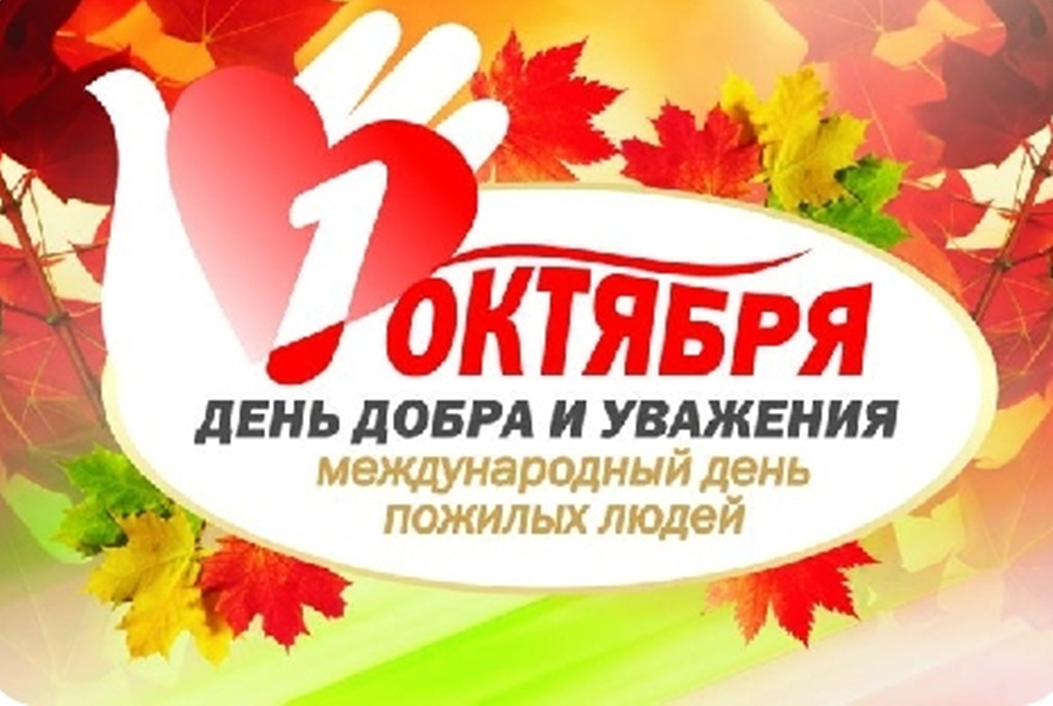 Обращение депутатов                               Уважаемые жители, дорогие односельчане!      Мы, вынуждены обратиться к Вам, так как ситуация в нашем муниципальном образовании приняла непростой и опасный оборот. Работа Сизинского сельского Совета депутатов фактически зашла в тупик, с тех пор, как поменялся председатель Совета, несколько наших депутатов объединились в группу, которая стала саботировать работу главы. На сессиях Совета депутатов стало невозможно находиться, регламент работы Совета не соблюдается, депутаты и жители Сизинского сельсовета стали жаловаться на то, что они не знают о предстоящих сессиях заблаговременно, а значит, нарушаются законные права и интересы граждан. Проекты решений нам высылаются за 2 дня до сессии и мы  практически не успеваем их проверить, вынуждены голосовать в слепую и без комиссии, т.к. на заседания комиссии нас никто не приглашает, по нашему мнению они не проводятся совсем, либо собирается определенная группа депутатов, которые соглашаются с мнением заместителя председателя Совета. На сессиях стало вообще невозможно находиться, т.к. приходится выслушивать только обвинения и мнения одного депутата, наше мнение в Совете не имеет значения. Последней каплей нашего терпения стало вызывающее поведение председателя и заместителя председателя Совета депутатов на расширенном заседании Совета ветеранов-пенсионеров с. Сизая, которое проходило 21.07.2017 в нашем сельском ДК. К сожалению, законом не предусмотрены никакие меры воздействия на таких депутатов. Требования прокуратуры о принятии решений ими игнорируются, в частности отчет об исполнении бюджета МО «Сизинский сельсовет» за 2016 год. Жители нашего сельсовета крайне возмущены работой председателя и заместителя, всем уже давно стало понятно, что многие депутаты не настроены, работать, они лишь преследуют свои личные цели. Председатель Совета депутатов вообще не имеет своего мнения, она полностью подчиняется чужому влиянию, о чем говорят ее разговоры по служебному телефону на сотовые номера, согласно данным распечатки телефонных переговоров.          Всяческие попытки перевести склоки в конструктивное русло безрезультатны, ответы на беспочвенные обвинения в адрес главы, многократные обсуждения «одного да потому». Мы привыкли выполнять свою работу добросовестно, но в действующем Совете, в котором ничего хорошего для наших жителей не делается, мы не желаем терять силы и время. Мы просим прощения у тех, кто возлагал на нас надежды, благодарим тех, кто поддерживал нас и обещаем, что и впредь будем стараться оказывать всяческую помощь жителям, ведь для этого необязательно избираться депутатом, достаточно быть просто неравнодушным человеком, разбирающимся в законах и умеющим договариваться с людьми. Именно поэтому мы приняли такое решение в данной ситуации — выйти из состава Совета, Однако, главная цель нашего обращения к Вам не в этом. Нас очень волнует судьба села в целом. Мы обращаюсь к Вам, уважаемые жители, и просим внимательно отнестись к своему выбору нового состава Совета депутатов. Зная, что многие из Вас не хотят вникать в политику, но работа Совета депутатов — это не политика, это жизнь нашего села — это детские и спортивные площадки, освещение улиц села, вывоз мусора, состояние дорог, благоустройство наших поселений, учитывая в каком состоянии было нашу село 1,5 года назад и сколько уже сделано главой сельсовета м сколько еще нужно сделать, все это возможно только одной сплоченной командой совместно с жителями села, главой сельсовета, Советом депутатов, Советом ветеранов, организациями и предпринимателями. Однако некоторые депутаты вместо конструктивной работы предпочитают писать бесконечные жалобы и запросы, чем не просто не помогают, а отнимают драгоценное время главы сельсовета, которая могла бы с пользой для муниципального образования, конкретно написанием очередных грантов на вырубку тополей, установку детских и спортивных площадок, футбольных и волейбольных полей, приобретение тренажеров, ремонт кладбищ и многое другое, но вместо этого она вынуждена давать ответы на бесконечные запросы, писать объяснения в прокуратуру и другие инстанции. Вместо того чтобы искать выходы из сложных ситуаций, предлагать решения, некоторые депутаты умеют только критиковать, еще более неприятно, когда в силу неспособности разобраться в вопросе, начинают искаженно преподносить информацию нашим жителям, они намеренно клевещут, обманывают, дабы разобщить народ, внести смуту, посеять негодование и страх. Вполне понятно, что подобными вещами занимаются определенная группа депутатов, используя ложную информацию как средство достижения каких-то своих личных целей. Просим Вас, уважаемые жители, следующий раз, выбирая депутатов, отнеситесь более вдумчиво к тому, кого мы выбираем, с какими побуждениями идут те или иные кандидаты во власть. А наиболее отважных и порядочных, готовых к работе в непростых условиях, призываем выдвигаться в депутаты и с честью и достоинством работать во благо своего села.С уважением, бывшие депутаты Сизинского сельского Совета депутатов Акулич Л. С., Лихачева Л. Я., Иванова А. В. Наименование Программы:Программа комплексного развития систем транспортной инфраструктуры муниципального образования «Сизинский сельсовет» на период до 2020 года  (далее - Программа)Основание для разработки Программы:- Постановление Правительства РФ от 25.12.2015 года №1440 «Об утверждении требований к программам комплексного развития транспортной инфраструктуры поселений и городских округов»;- Градостроительный кодекс Российской Федерации от 29.12.2004 года (в редакции от 13.07.2015 г.)Заказчик Программы:Администрация  Сизинского сельсоветаМестоположение: 662732, Красноярский край, Шушенский район, с. Сизая, ул. Ленина 86-АРазработчик Программы: Администрация  Сизинского сельсоветаМестоположение: 662732, Красноярский край, Шушенский район, с. Сизая, ул. Ленина 86-АЦели и задачи Программы:безопасность, качество и эффективность транспортного обслуживания населения, а также юридических лиц и индивидуальных предпринимателей, осуществляющих экономическую деятельность на территории муниципального образования «Сизинский сельсовет»;доступность объектов транспортной инфраструктуры для населения и субъектов экономической деятельности;развитие транспортной инфраструктуры в соответствии с потребностями населения в передвижении, субъектов экономической деятельности - в перевозке пассажиров и грузов на территории муниципального образования «Сизинский сельсовет»;эффективность функционирования действующей транспортной инфраструктурыЦелевые показатели обеспеченности населения объектами социальной инфраструктуры:снижение удельного веса дорог, нуждающихся в капитальном ремонте (реконструкции), с 80% в 2016 году до 40% в 2020 году; Укрупненное описание запланированных мероприятий (инвестиционных проектов) по проектированию, строительству, реконструкции объектов социальной инфраструктуры:Разработка проектно-сметной документации;Приобретение материалов и ремонт дорог.Сроки и этапы реализации Программы:2017-2020 гг.Объемы и источники финансирования Программы:Бюджетные ассигнования, предусмотренные в плановом периоде 2017 - 2020 годы, будут уточнены при формировании проектов бюджета поселения с учетом изменения ассигнований из областного бюджета.Ожидаемые результаты реализации Программы:К концу реализации Программы:повышение качества и эффективности транспортного обслуживания населения, а также юридических лиц и индивидуальных предпринимателей, осуществляющих экономическую деятельность на территории муниципального образования «Сизинский сельсовет»;увеличение уровня доступности объектов транспортной инфраструктуры для населения и субъектов экономической деятельности муниципального образования «Сизинский сельсовет»;повышение надежности системы транспортной инфраструктуры муниципального образования «Сизинский сельсовет». №Название внутренних поселковых дорогПротяженность, кмШирина дорожного полотна, мТип покрытияКрасный Хутор1Центральная3, 086Гравийное 2Набережная3,36Проселочная3Полевая0,76Проселочная4Пер. Садовый0,156Проселочная5Пер. Геологов0,26Проселочная6Пер. Речной0,26Проселочная7Ул. Весенняя0,26Проселочная8Ул. Молодежная0,46Проселочная9Ул. Мира0,46Проселочная10Ул. Степная0,46Проселочная11Ул. Луговая0,46Проселочнаяс. Сизая12Ул. Никитино1,16Асфальт 13Пер. (2)0,456Гравийное14Ул. Щетинкина1,156асфальт15Пер. (6)0,76Гравийное16Ул. Береговая0,96Гравийное17Ул. Московская0,66Асфальт18Ул. Солнечная0,656Гравийное19Пер. (3)0,456Гравийное20Ул. Шахматная2,96Гравийное21Ул. Песочная2,956Асфальт22Ул. Таежная1,36Гравийное23Ул. Ленина3,356Асфальт24Пер. (6)1,083Гравийное25Ул. Нагорная1,156Гравийное26Пер. (3)0,36Гравийное27Ул. Енисейская3,26Гравийное28Ул. Баумана0,556Гравийное29Пер. (2)0,26Гравийное30Ул. Новая0,226Гравийное31Пер.0,13Гравийное32Пер. Лесной0,246Гравийное 33Пер. Зеленый0,196Гравийноед. Голубая 34Пер. Промхозный0,26Асфальт35Ул. Сосновая0,46Асфальт36Ул. Голубая0,666Гравийное 37Ул. Сиреневая0,156Гравийное38Ул. Березовая0,136Гравийное39Ул. Кедровая0,126Гравийное 40На церковь 0,46Асфальт № п/пМероприятиеОбъем финансирования тыс. руб.Объем финансирования тыс. руб.Объем финансирования тыс. руб.Объем финансирования тыс. руб.Объем финансирования тыс. руб.№ п/пМероприятие20162017 (план)2018 (план)2019 (план)2020 (план)1.Ремонт дорог695,8895,8895,8895,8995,81.2.Бюджет поселения415,9515,9515,9515,9565,91.3.Краевой бюджет279,9379,9379,9379,9429,9Группа индикаторовНаименование целевых индикаторовЕд. изм.2017201820192020Показатели степени охвата потребителей улично- дорожной сетиТранспортная обеспеченность %60708080Показатели степени охвата потребителей улично- дорожной сетиБезопасность дорожного движения%70758080Показатели надежности  улично- дорожной сетиОбъем реконструкции сетей (за год)*км1111Название улицыПоказателиЕд.изм.Кол-воРеконструкция  I оч.СтроительствоСтроительствоНазвание улицыПоказателиЕд.изм.Кол-воРеконструкция  I оч.I оч.Р.С.Ул. ЛенинаПротяженность улично-дорожной сети, всегокм3,350,002,00Ул. Ленинаглавных улиц;км2,300,002,00Ул. Ленинаулиц в жилой застройке, второстепенныхкм1,050,55Ул. ПесочнаяПротяженность улично-дорожной сети, всегокм2,952,90Ул. Песочнаяглавных улицкм2,902,90Ул. Песочнаяулиц в жилой застройке, второстепенныхкм0,05Ул. НабережнаяПротяженность улично-дорожной сети, всегокм3,33,3Ул. Набережнаяглавных улицкмУл. Набережнаяулиц в жилой застройке, второстепенныхкм3,33,3Ул. ПолеваяПротяженность улично-дорожной сети, всегокм0,70,7Ул. Полеваяглавных улицкмУл. Полеваяулиц в жилой застройке, второстепенныхкм0,70,7Ул. СосноваяПротяженность улично-дорожной сети, всегокм0,40,4Ул. Сосноваяглавных улицкмУл. Сосноваяулиц в жилой застройке, второстепенныхкм0,40,4Ул. СолнечнаяПротяженность улично-дорожной сети, всегокм0,650,65Ул. Солнечнаяглавных улицкмУл. Солнечнаяулиц в жилой застройке, второстепенныхкм0,650,65Ул. ШахматнаяПротяженность улично-дорожной сети, всегокм2,92,9Ул. Шахматнаяглавных улицкмУл. Шахматнаяулиц в жилой застройке, второстепенныхкм2,92,9№п/пНаименование мероприятийСрок исполненияОтветственные исполнители 1.Провести сход граждан для разъяснения опасности заболевания свиней африканской чумой, мер профилактики и правил содержания свиней в  личных подсобных хозяйствах и возникновения экономического ущерба и последствий в случае возникновения данного заболевания.до 01.11.2017Администрация сельсовета, Сизинский ветпункт   2.Организовать и провести совместно с ветеринарной службой и руководителями хозяйств работу по созданию «буферных зон» вокруг крупных свиноводческих хозяйств, и перевода ЛПХ на альтернативные виды животноводства.постоянно Администрация сельсовета, Сизинский ветпункт 3.Проверить укомплектованность и работоспособность рабочих групп по профилактике и ликвидации особо опасных заболеваний на территории МО «Сизинский сельсовет»до 01.11.2017Администрация сельсовета, Сизинский ветпункт  4.Определить и согласовать с ветеринарной службой и Роспотребнадзором  места для массового уничтожения заболевших и павших животных на случай возникновения очагов особо опасных заболеваний животных (в случае их отсутствия).до 01.11.2017Администрация сельсовета, Сизинский ветпункт  5.Немедленно информировать ветеринарную службу района о всех случаях обнаружения трупов животных на территории  МО «Сизинский сельсовет»постоянноАдминистрация сельсовета, Сизинский ветпункт   6.Обеспечить проведение объективного учета поголовья животных и ведение похозяйственных книг.постоянноАдминистрация сельсовета, Сизинский ветпункт  7.  Активизировать работу по недопущению выгульного содержания свиней в ЛПХ в случае установления фактов немедленно сообщать в отделы ветеринарной службы.постоянноАдминистрация сельсовета, Сизинский ветпункт«Об утверждении Положения об учете и приобретении права муниципальной собственности на бесхозяйное имущество, расположенное на территории муниципального образования «Сизинский сельсовет»  УТВЕРЖДЕНО Постановлением администрации Сизинского сельсовета от 27.09.2017 № 118Адрес: 662732,  Красноярский край,               Шушенский р-н, с. Сизая,   ул. Ленина, 86-а                                            Тел. 8(39139)22-6-71, факс: 8(39139) 22-4-31Издание утверждено 3.04.2008 г.  тиражом в 500 экземпляров. Учредитель:                 Администрация            Сизинского сельсовета